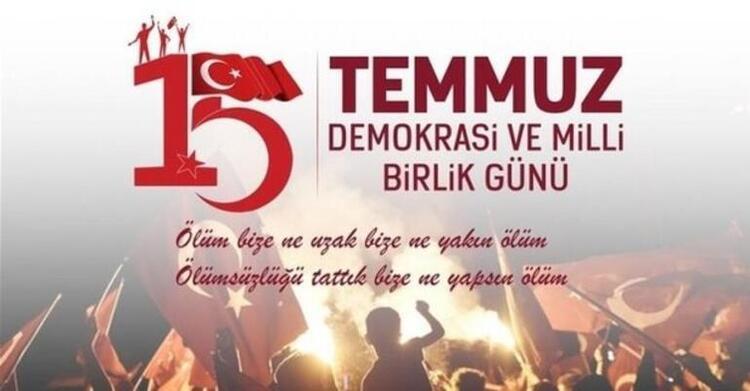 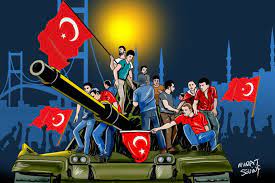 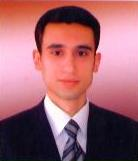 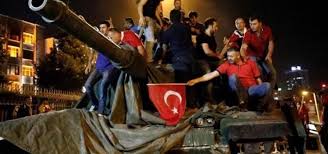 SAHİPSİZ OLAN VATANIN BATMASI HAKTIR, SEN SAHİP OLURSAN BU VATAN BATMAYACAKTIR.“Tasalanma yiğidim, zaman bizden yanadır.  Külümüzden yükselen duman bizden yanadır. “ Son durak, son ilahi ferman bizden yanadır.Dünya düşman olsa da iman bizden yanadır.”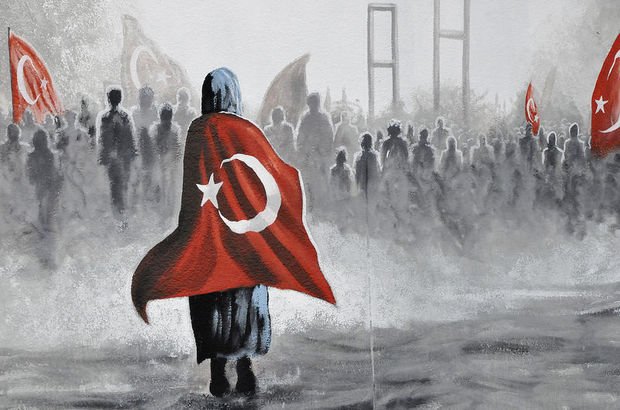 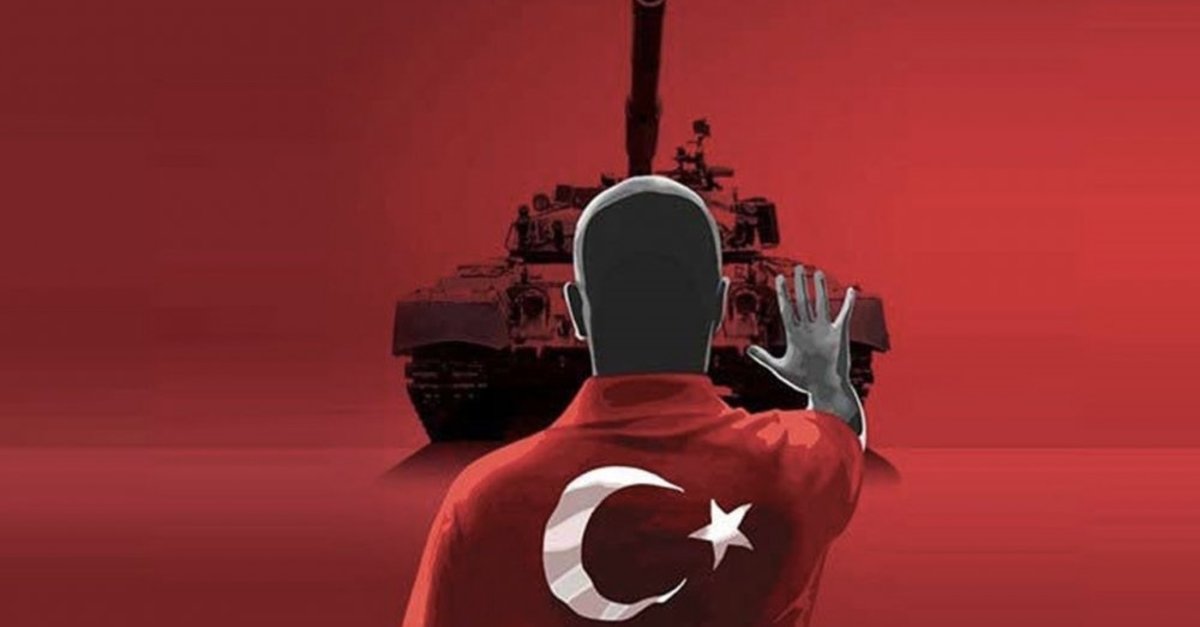 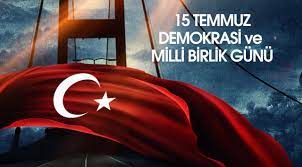 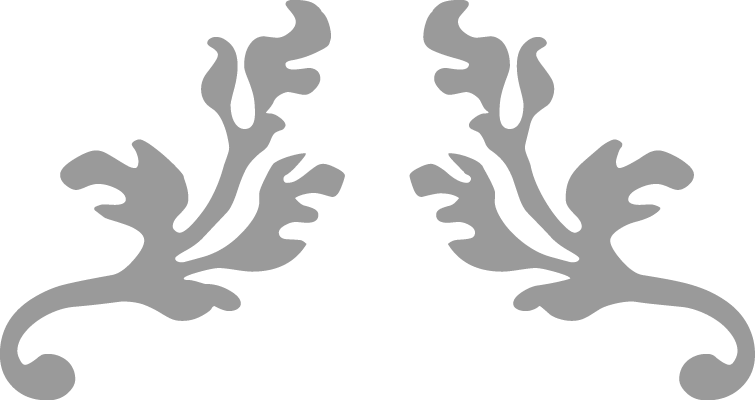 